The following app are for students to download. Please download the apps and sort them into named folders so they are easily accessible for students.School 1School 2Schools 3School 4School 5 – For optional students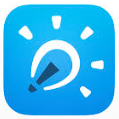 Explain Everything$12.99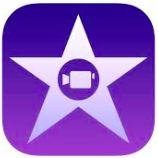 iMovieFree with new iPads ($14.99)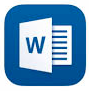 Microsoft WordFree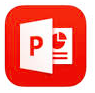 Microsoft PowerPointFree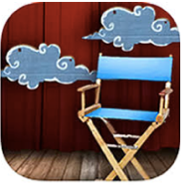 Puppet PalsFree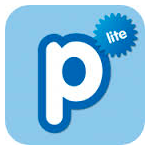 Popplet LiteFree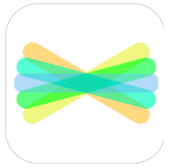 See SawFree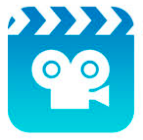 Stop MotionFree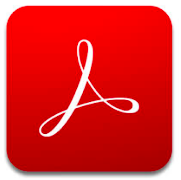 AdobeFree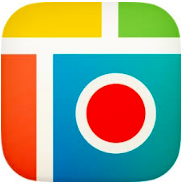 Pic CollageFree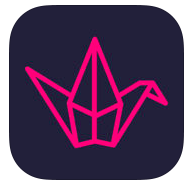 PadletFree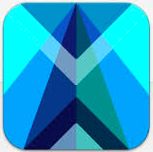 FlickFree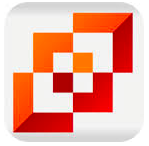 i-nigmaFree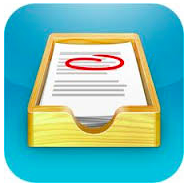 ShowbieFree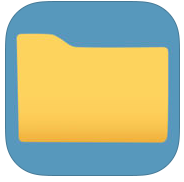 WebDAVNavigatorFree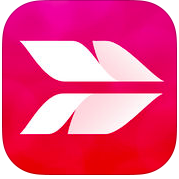 SkitchFree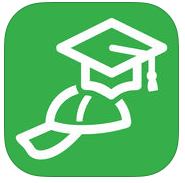 StileFree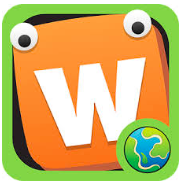 LiteracyPlanetWord ManiaFree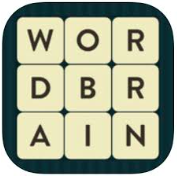 Word BrainFree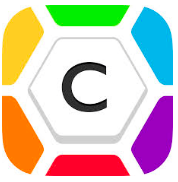 CapitalsFree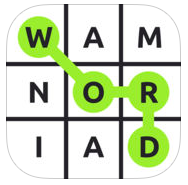 Spelling ManiaFree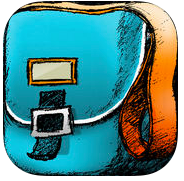 School A-ZFree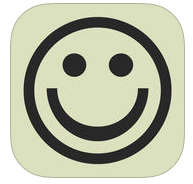 7 Little WordsFree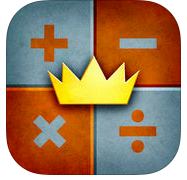 King of MathsFree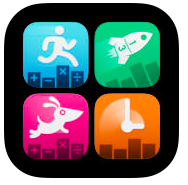 Quick Maths Pack$5.99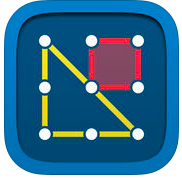 GeoboardsFree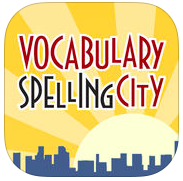 VocabularySpelling CityFree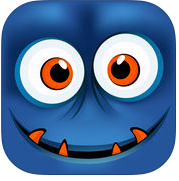 Monster MathsFree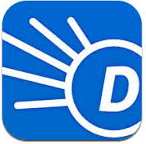 Dictonary.comFree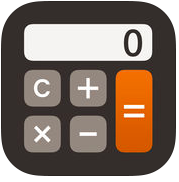 The CalculatorFree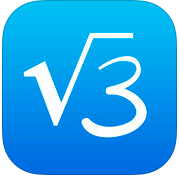 MyScript CalculatorFree 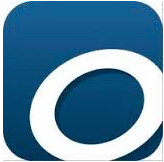 OverdriveFree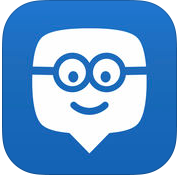 EdmodoFree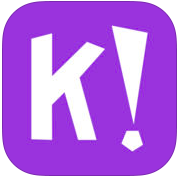 Kahoot!Free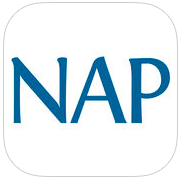 NAP Lock down browserFree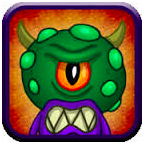 bCyberwiseMonster FamilyFree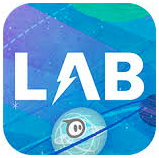 SPRKLightning LabFree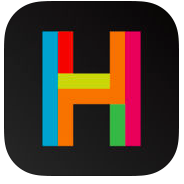 HopscotchFree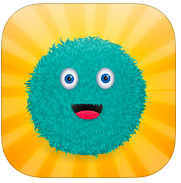 KodableFree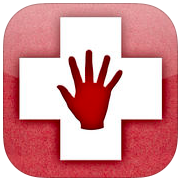 Dexteria$5.99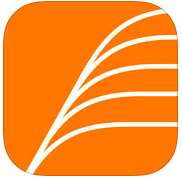 Accelerated ReaderFree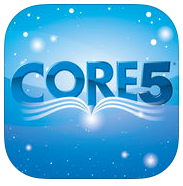 Lexia Reading Core 5Free